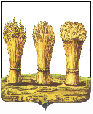 ЗАКЛЮЧЕНИЕ О РЕЗУЛЬТАТАХ ПУБЛИЧНЫХ СЛУШАНИЙ12.12.2023				На собрании участников публичных слушаниях оргкомитет по проведению публичных слушаний присутствовал в составе:- Фунякина Дениса Владимировича – председателя оргкомитета, ведущего публичных слушаний,  начальника юридического отдела Пензенской городской Думы; - Андосовой Елены Николаевны – заместителя председателя оргкомитета, начальника Правового управления администрации города Пензы;- Лапханова Романа Олеговича – секретаря публичных слушаний, заведующего сектором мониторинга и подготовки нормативных правовых актов отдела по экономическим правоотношениям и нормативно-правовому регулированию Правового управления администрации города Пензы;	- Галкиной Натальи Ивановны – заведующего сектором «по взаимодействию с органами местного самоуправления» организационного отдела Пензенской городской Думы;- Денисова Олега Вячеславовича – первого заместителя главы администрации города Пензы по организации деятельности администрации; 	- Жидковой Татьяны Сергеевны – начальника организационного отдела Пензенской городской Думы;- Ляпиной Юлии Евгеньевны – заместителя главы администрации города Пензы по экономике и развитию предпринимательства.Присутствуют 7 членов оргкомитета из 10. Кворум имеется.Количество участников публичных слушаний жителей города Пензы–3 человека.Проект решения Пензенской городской Думы «О внесении изменений и дополнений в Устав города Пензы», порядок учета предложений по проекту, а также порядок участия граждан в его обсуждении и оповещение жителей о времени и месте проведения публичных слушаний были опубликованы в Муниципальной газете «Пенза» от 10ноября 2023 года № 43, а также размещены в информационной коммуникационной сети «Интернет» на официальных сайтах Администрации города Пензы и Пензенской городской Думы.Вопросы участников публичных слушаний по проекту решения Пензенской городской Думы «О внесении изменений и дополнений в Устав города Пензы»
(далее – проект решения) не поступали.В оргкомитет по проведению публичных слушаний поступила поправка к проекту решения от Председателя Пензенской городской Думы В.Б. Мутовкина 04.12.2023 № 01-404, согласно которой предлагается внести в проект решения следующие изменения:В пункте 1 части 1:подпункт «а» изложить в следующей редакции:«а) дополнить пунктом 30.1 следующего содержания:«30.1) осуществление муниципального контроля в области охраны и использования особо охраняемых природных территорий местного значения;»;»;2) подпункт «б» считать подпунктом «в»;3) дополнить новым подпунктом «б» следующего содержания:«б) пункт 34 изложить в следующей редакции:«34) организация и осуществление мероприятий по работе с детьми и молодежью, участие в реализации молодежной политики, разработка и реализация мер по обеспечению и защите прав и законных интересов молодежи, разработка и реализация муниципальных программ по основным направлениям реализации молодежной политики, организация и осуществление мониторинга реализации молодежной политики в городе Пензе;»;»;Пункт 5 части 1 изложить в следующей редакции:«5) в статье 20:а) в части 14.1 после слов «прокурором района города Пензы» дополнить словами «, начальником Управления Министерства внутренних дел Российской Федерации по городу Пензе»;б) в пункте 3 части 18.1 слова «трех ежемесячных денежных содержаний, в порядке, установленном решением Пензенской городской Думой» заменить словами «размер, установленный законом Пензенской области, и в порядке, установленном решением Пензенской городской Думы»;»;В части 1 пункты 6-8 считать пунктами 7-9, пункт 9 считать пунктом 11; Часть 1 дополнить новым пунктом 6 следующего содержания:«6) пункт 2.7.а части 2 статьи 22 изложить в следующей редакции:«2.7.а. Учреждение печатного средства массовой информации для обнародования муниципальных правовых актов, доведения до сведения жителей города Пензы официальной информации;»;Часть 1 дополнить пунктом 10 следующего содержания:«10) пункт 1.12.а части 1 статьи 43 изложить в следующей редакции:«1.12.а.  Организует и осуществляет мероприятия по работе с детьми и молодежью,участвует в реализации молодежной политики, разрабатывает и реализует меры по обеспечению и защите прав и законных интересов молодежи, разрабатывает и реализует муниципальные программы по основным направлениям реализации молодежной политики, организует и осуществляет мониторинг реализации молодежной политики в городе Пензе;»;»;Часть 1 дополнить пунктом 12 следующего содержания:«12) статью 110 дополнить частью 4 следующего содержания:«4. Пункт 30 части 1 статьи 5 настоящего Устава утрачивает силу с 1 сентября 2024 года.Пункт 30.1 части 1 статьи 5 настоящего Устава вступает в силу с 1 сентября 2024 года.»;»;Часть 4 изложить в следующей редакции:«4. Настоящее решение вступает в силу после его официального опубликования.».Вопросы участников публичных слушаний по поправке 
В.Б. Мутовкина не поступали.Иных предложений, замечаний, позиций, мнений и вопросов участников публичных слушаний не поступило.Публичные слушания состоялись с соблюдением процедуры проведения публичных слушаний в соответствии с действующим законодательством и Уставом города Пензы.Председатель оргкомитета							Д.В. ФунякинСекретарь оргкомитета				        Р.О. Лапханов